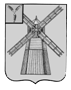 АДМИНИСТРАЦИЯ ПИТЕРСКОГО МУНИЦИПАЛЬНОГО РАЙОНА САРАТОВСКОЙ ОБЛАСТИП О С Т А Н О В Л Е Н И Еот 22 мая 2014 года №228с. ПитеркаО  внесении изменений в постановление главы администрации  Питерского муниципального района от 16 апреля 2013 года № 205В соответствии с ч.2 ст. 10 закона  Саратовской области от 4 мая 2009 года № 41 – ЗСО «Об административных комиссиях и наделении органов местного самоуправления государственными полномочиями по образованию и обеспечению деятельности административных комиссий», руководствуясь Уставом Питерского муниципального района Саратовской области,ПОСТАНОВЛЯЮ:1. Внести в постановление главы администрации муниципального района от 16 апреля 2013 года № 205 « Об определении перечня должностных лиц органов местного самоуправления Питерского муниципального района, уполномоченных составлять протоколы об административных правонарушениях» ( с изм.от 26 марта 2014 года № 122) следующие изменения: - разделы 2-8 приложения к постановлению исключить.2.  Настоящее постановление вступает в силу с момента подписания.3. Настоящее постановление опубликовать на официальном сайте администрации Питерского муниципального района Саратовской области в сети интернет: http://piterka.sarmo.ru/.4. Контроль за исполнением настоящего постановления возложить на первого заместителя администрации Питерского муниципального района Рябова А.А.    Глава администрациимуниципального района                                                                         В.Н. Дерябин